Διανομή τροφίμων του προγράμματος TEBA από το Δήμο Λαμιέων Ο Δήμος Λαμιέων, ως επικεφαλής εταίρος της Κοινωνικής Σύμπραξης σε συνεργασία με τους εταίρους Δήμους, σας ενημερώνει ότι θα πραγματοποιήσει διανομή κοτόπουλων στους ωφελούμενους του προγράμματος «Επισιτιστικής και Βασικής Υλικής Συνδρομής για το Ταμείο Ευρωπαϊκής Βοήθειας για τους Απόρους (ΤΕΒΑ)». Η διανομή θα πραγματοποιηθεί τη Παρασκευή 22 Ιανουαρίου 2016  σε όλους τους Δήμους της Περιφερειακής Ενότητας Φθιώτιδας στα κάτωθι σημεία διανομής:Για το Δήμο Λαμιέων το σημείο διανομής είναι ο χώρος του Κοινωνικού Παντοπωλείου (από 08.00 π.μ – 17.00 μ.μ),Για το Δήμο Αμφίκλειας-Ελάτειας τα σημεία διανομής είναι στο Δημοτικό Κατάστημα Αμφίκλειας και το Δημοτικό Κατάστημα Ελάτειας, Για το Δήμο Δομοκού τα σημεία διανομής είναι το Δημοτικό κατάστημα της Ομβριακής και το Δημοτικό Κατάστημα του Δομοκού, Για το Δήμο Λοκρών τα σημεία διανομής είναι το Δημοτικό Κατάστημα της Αταλάντης,  το Δημοτικό Κατάστημα Μαλεσίνας και το Δημοτικό Κατάστημα Λιβανατών  Για το Δήμο Μακρακώμης τα σημεία διανομής είναι το Δημοτικό Κατάστημα Σπερχειάδας και το Δημοτικό Κατάστημα Μακρακώμης, Για το Δήμο Μώλου-Αγίου Κωνσταντίνου  τα σημεία διανομής είναι το Δημοτικό Κατάστημα Καμμένων Βούρλων, το Δημοτικό Κατάστημα Μώλου και το Δημοτικό Κατάστημα Αγ. Κωνσταντίνου, Για το Δήμο Στυλίδας τα σημεία διανομής  είναι το Δημοτικό Κατάστημα Στυλίδας, το Δημοτικό Κατάστημα Ραχών και το Δημοτικό Κατάστημα Πελασγίας.. Οι δικαιούχοι θα μπορούν να προσέλθουν προκειμένου να παραλάβουν την ποσότητα που τους αναλογεί, επιδεικνύοντας το βιβλιάριο κοινωνικής του ασφάλισης ή άλλο επίσημο έγγραφο απ’ όπου προκύπτει ο ΑΜ.Κ.Α. Όπως ορίζει το πρόγραμμα, σε περίπτωση που ο ωφελούμενος δεν δύναται να προσέλθει αυτοπροσώπως στο σημείο διανομής τα προϊόντα δύναται να παραλαμβάνονται από τρίτο πρόσωπο που φέρει εξουσιοδότηση με βεβαίωση γνησίου υπογραφής ή συμβολαιογραφικό πληρεξούσιο.

                                                                                                                              Από το Γραφείο Τύπου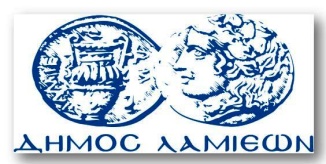         ΠΡΟΣ: ΜΜΕ                                                            ΔΗΜΟΣ ΛΑΜΙΕΩΝ                                                                     Γραφείου Τύπου                                                               & Επικοινωνίας                                                       Λαμία, 20/1/2016